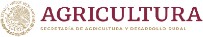 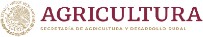 DATOS DE VENTANILLANombre del Solicitante: Dirección (Calle y número):Colonia/Localidad:	Municipio:Estado:	Código Postal:Correo electrónico:Teléfono fijo:Número	de celular:DATOS DEL SUBCOMPONENTE EN EL QUE SOLICITA EL APOYO (Recuerde que solo tiene derecho a solicitar un solo apoyo)Nota: solo se puede acceder a un tipo de apoyo por solicitante.DATOS DEL PROYECTO, UNIDAD ECONÓMICA O PREDIONombre del proyecto (si el apoyo a través de un proyecto):Objetivo del proyecto o concepto de apoyo:	Ubicación del predio donde se llevará a cabo el Proyecto:Tipo de domicilio:	Urbano ( )	Rural ( )*Estado: 	*Municipio:	*Localidad:	*Nombre de vialidad: 	*Número exterior: 	Número interior: 	*Código Postal: 	*Tipo de asentamiento humano: Colonia ( ) Ejido ( ) Pueblo ( ) Otro ( ):*Localidad:	*Nombre del asentamiento humano: 	*Tipo de vialidad: Avenida ( ) Calle ( ) Carretera ( ) Otro ( ): 	Referencia 1 (entre vialidades): 		 Referencia 2 (vialidad posterior): 		 Referencia 3* (Descripción de ubicación): 		 Superficie ha (total de predio): 	Superficie ha (a sembrar): 	*/.- La información marcada con asterisco deberá ser llenada de manera obligatoria por el solicitante del subcomponente.DECLARACIONES DEL SOLICITANTE:Declaro bajo protesta de decir verdad:Que no realizo actividades productivas ni comerciales ilícitas.Que estoy al corriente con las obligaciones requeridas por la SADER en las presentes Reglas de Operación.Que aplicaré los apoyos únicamente para los fines autorizados, y que, en caso de incumplimiento por nuestra parte, la consecuencia será la devolución del recurso y los productos financieros; así como la pérdida permanente del derecho a la obtención de apoyos de la SADER.Que estoy al corriente en mis obligaciones fiscales. Sí ( ) No ( )Que estoy exento de obligaciones fiscales. Sí ( ) No ( )	Con fundamento en el artículo 35 de la Ley Federal de Procedimiento Administrativo acepto la recepción de notificaciones relacionadas con la presente solicitud a través de la página electrónica de la Secretaría (www.gob.mx/agricultura) y/o de la página electrónica de la Instancia Ejecutora, la cual me comprometo a revisar periódicamente.Conforme a lo establecido en las presentes Reglas de Operación de la Secretaría de Agricultura, y Desarrollo Rural, manifiesto bajo protesta de decir verdad que no he recibido o estoy recibiendo apoyos de manera individual u organizada para el mismo concepto del Programa u otros programas del Gobierno Federal u otro orden de Gobierno, que impliquen que se dupliquen los apoyos para el mismo concepto de este programa.	Manifiesto que los datos son verídicos y me comprometo a cumplir con los ordenamientos establecidos en las Reglas de Operación y Lineamientos correspondientes, así como de toda la legislación aplicable. En caso de que se identifique algún documento adulterado o información no fidedigna, acepto que mi solicitud sea cancelada.Expreso mi total y cabal compromiso, para realizar las inversiones y/o trabajos que me correspondan, para ejecutar las acciones del proyecto aludido hasta la conclusión.Eximo a la SADER de toda responsabilidad derivada del depósito del importe del apoyo que se me otorgue, (en la cuenta bancaria que indique), toda vez que los datos que de ella he proporcionado son totalmente correctos y vigentes, en cuanto SADER efectúe los depósitos del importe que me corresponda, me doy por pagado. En caso de reclamación del depósito, para comprobar que el pago no se ha efectuado, me comprometo a proporcionar los estados de cuenta emitidos por el banco que la SADER requiera; con este documento me hago sabedor de que SADER se reserva el derecho de emitir el apoyo mediante otra forma de pago; cuando así lo determine autorizo al banco para que se retiren los depósitos derivados de los programas de SADER efectuados por error en mi cuenta, así como los que no me correspondan o los que excedan al apoyo al que tengo derecho y sean reintegrados a la cuenta bancaria del Programa correspondiente.La entrega de la presente solicitud, así como de la documentación solicitada, no implica aceptación u obligación del pago de los apoyos por parte de la SADER, los órganos sectorizados y las instancias ejecutoras.NOMBRAMIENTO DE BENEFICIARIOS SUSTITUTO EN CASO DE FALLECIMIENTOConforme a lo establecido en las presentes Reglas de Operación expreso que: [ ] SÍ estoy de acuerdo, [ ] NO estoy de acuerdo en nombrar a un sustituto, para que, en caso de fallecimiento, en función del avance alcanzado para el trámite de la solicitud de apoyo, pago de incentivos o ejecución del concepto de apoyo, pueda continuar con la gestión correspondiente; asumiendo el sustituto el compromiso de cumplir las obligaciones contraídas por mí, hasta la total conclusión del apoyo. Para lo cual designo a:Beneficiario en caso de fallecimiento:Nombre completo: 	CURP: 	Parentesco: 	Nombre completo y firma del solicitanteOBSERVACIONES (en su caso)NOMBRE COMPLETO Y FIRMA O HUELLA DIGITAL DEL SOLICITANTENombre completo y firmaNOMBRE COMPLETO Y FIRMA DEL REPRESENTANTE LEGALNombre completo y firmaNOMBRE COMPLETO, FIRMA Y CARGO DEL FUNCIONARIO RECEPTOR (INDICAR INSTANCIA EJECUTORA A LA QUE PERTENECE)Nombre completo y firmaSello de la ventanilla	Lugar y Fecha"Los datos personales recabados serán protegidos e incorporados y tratados en el sistema de datos personales "base de datos de beneficiarios de programas de apoyo" con fundamento en la Ley Federal de Transparencia y Acceso a la Información Pública, así como la Ley Federal de Protección de Datos Personales en Posesión de Sujetos Obligados y cuya finalidad es proporcionar información sobre los beneficiarios de los diversos programas de apoyo, a efecto de dar protección a los datos de los beneficiarios de los apoyos de los programas y componentesSubcomponenteConcepto de apoyoSubconcepto de apoyoMarque apoyo solicitadoProducción	y productividad agroecológica para la alimentación	y autosuficiencia alimentariaAdquisición de material genético e insumosAdquisición de semilla e insumos de nutrición y manejo fitosanitarioProducción	y productividad agroecológica para la alimentación	y autosuficiencia alimentariaAtención a zonas vulnerables por riesgos climatológicosCambio de cultivo o siembra de multicultivos (material genético e insumos)Producción	y productividad agroecológica para la alimentación	y autosuficiencia alimentariaAtención a zonas vulnerables por riesgos climatológicosAgricultura protegida (mallas antigranizo y malla sombra).Producción	y productividad agroecológica para la alimentación	y autosuficiencia alimentariaMecanización	de pequeños productores y producción	de bioinsumos.Maquinaria e implementos para la agricultura de pequeños productores.Producción	y productividad agroecológica para la alimentación	y autosuficiencia alimentariaMecanización	de pequeños productores y producción	de bioinsumos.Producción de bioinsumos.Producción	y productividad agroecológica para la alimentación	y autosuficiencia alimentariaReducción de pérdidas de alimentosAlmacenaje, selección y empaque de producción primaria.Inclusión financiera y educación en gestión de riesgos, valor agregado y mercadosInclusión financieraApoyo a la inclusión y educación financiera de pequeños y medianos productores.Inclusión financiera y educación en gestión de riesgos, valor agregado y mercadosAgregación del valor a la producción primariaApoyos para incrementar el valor intrínseco de los productos agrícolas de pequeños productores [...]Inclusión financiera y educación en gestión de riesgos, valor agregado y mercadosVinculación a mercadosApoyos que promuevan la diversificación de mercados, la asociatividad de los productores y canales de comercialización alternos e innovadores.Suelo,	Agua	y BiodiversidadRecuperación	y protección de suelos agrícolas:mejoradores y conservadores de sueloSuelo,	Agua	y BiodiversidadRecuperación	y protección de suelos agrícolas:Adquisición de maquinaria e implementos para producir con labranza cero o mínima labranzaSuelo,	Agua	y BiodiversidadReducción de la huella hídrica de la agriculturaEficiencia en el uso del agua de riego.Suelo,	Agua	y BiodiversidadReducción de la huella hídrica de la agriculturaCaptación y utilización de agua pluvial.Suelo,	Agua	y BiodiversidadConservación y uso de la	biodiversidad: polinizadoresPrácticas agrícolas para el desarrollo de polinizadores y organismos benéficos.Suelo,	Agua	y BiodiversidadConservación y uso de la	biodiversidad: polinizadoresConservación de recursos genéticos en bancos de semillas comunitarios.Cadenas agroalimentarias(3)AdministraciónPago de servicios profesionales [...]Cadenas agroalimentarias(3)Servicios empresarialesContratación de servicios de estudios, diagnósticos, análisis de información de mercado, oportunidades de comercialización [...]Cadenas agroalimentarias(3)Profesionalización	y comunicación.Gastos destinados a la contratación de servicios para la realización de congresos, foros, convenciones, asambleas, simposio [...]